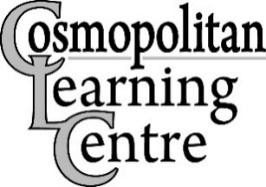 APPLICATION FOR SERVICE810 EDGAR STREET, BOX 1517REGINA, SASKATCHEWAN S4P 3C2Phone: (306) 569-0535FAX: (306) 569-5858www.cosmolearningcentre.ca** All sections of the program application form should be filled out as completely as possible.**Please check mark where applicable.APPLICANT INFORMATION:PERSON COMPLETING APPLICATION:Has the applicant been convicted of a criminal offence:                Yes                            No**Please check mark, where applicable.Where does the applicant reside:Further information, if applicable:Is the applicant a registered Para Transit user:               Yes                        NoIf no, what type of transportation is required for the applicant:             Para Transit                  City Bus                   Taxi                      Able Bus           Other (please specify)                  Height:			Weight:  Diagnosis: Medical History (please specify):Medications: **Please list all medications and dosages.Allergies:Is there an emergency protocol needed for an allergic reaction?                    Yes	           NoDescribe the emergency protocol in detail: Seizures:                            Yes                              No If yes, please provide the following information in detail:Note: A medical appendix will be provided upon acceptance for the physician to fill out.Is assistance with personal care required:                   Yes                                NoIf yes, please explain: Is assistance with intimate care required:                    Yes                                NoIf yes, please explain: **Please check mark where applicableSpecial Equipment Needed: Communication:Please describe the individual’s communication method:Sensory Supports (please describe):**Please check mark where applicable.Vision:                               Good                                               Poor                                           Glasses:                             Yes                                                   No Hearing:                            Good                                               Poor                                                Hearing Aids                    Yes                                                    No Note:**Please check mark where applicable.Note:Likes/Dislikes:Psychosocial/Cognitive		**Please check any that are applicable.        Orientation intact	        Orientation impaired (person has trouble recognizing any of the following)                           Time                 Place                      Person                     Family                        Staff        Memory Deficit:                      Long term	    	Short term        Reduced Awareness        Impaired Judgement/Decision Making        Psychiatric Symptoms	                            Delusions                      Hallucinations                       OtherIf checked any of the above, please provide details.**Please check mark, where applicable.If the answers to any of the above are yes, please explain:Is there a Comprehensive Behavior Support Plan / Crisis Cycle:                              Yes                                 No** If yes, please attach planI/we agree to the release of information to or from requesting agencies or others concerned with the application. We also allow the exchange of information pertaining to the participant with the following people:Participant: Parents: Guardian: Signature Parents/Guardians                                                                                                            Date:The following reports have been completed and submitted:Note: All applications for program services to be addressed to the following:Executive Director of Cosmopolitan Learning CentreBox 1517 							Regina, Sask.S4P 3C2Parents/Guardians SignatureParticipant Signature                                                                                                                                Date:        Applicant’s Name: Address:  City:            Email Address: Birthdate: Social Worker:                       CLSD Assessment:       DPSA                            DLSADate of Application:Telephone #: Postal Code:Gender:                M            F             OtherS.H.S.P #: Telephone Number (Social Worker) #:Name: Telephone #: PRIMARY CONTACT:      Name:	Telephone #:  Relationship:	  Email Address: SECONDARY CONTACT:Name:	Telephone #:  Relationship: Email Address: Office Use OnlyOffice Use OnlyNote: Note: Initials:                                                                                                                             Date Received:Independent LivingGroup HomeApproved HomeLong-term CareParental HomeOtherGrade/ Course/ ProgramSchool/ InstitutionTelephone &Contact InformationGrade/ Complete YearWork ExperienceHistoryNoteMedicationDosageDetails of AllergyFoodDrugsOtherDescriptionDescriptionDescriptionProtocolProtocolProtocolSupports RequiredFullAssistancePartialAssistanceSupervisionOnlyIndependentCommentsWashing face/handsDressingWalking with SafetyTransfer to ToiletFeedingToiletingType of EquipmentNoteEatingTransfersToiletingCommunicatingHearingSpeakingOtherOtherOtherVerbalGesturalPECSBody LanguageFacial ExpressionLanguagePrimary   LanguageSecondaryLanguageOthersSupports RequiredFullAssistancePartialAssistanceSupervisionOnlyIndependentCommentsWalking with an AidUsing a WheelchairTransfer to ChairFollow Simple DirectionJudging Personal SafetyVocational Skills Employment SupportCommunity SupportDescribe LikesDescribe DislikesYesNoThe applicant is:Co-operativeThe applicant is:AggressiveThe applicant is:Destructive    The applicant has:Tendencies to Wander   The applicant has:Mood Swings                The applicant has:Unpleasant Habits          Name of ReportsYesNoEducation ReportVocational ReportComprehensive Behavior Support PlanRelease of InformationLatest Person Centered Plan (If applicable)Others (please specify)Others (please specify)Others (please specify)